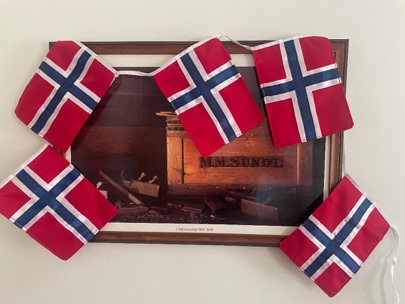 Sundt Family ReunionPlans and Ideas!Greeting Family Members!  We hope this is going to be a great reunion in Denver!  This is such an amazing tradition we have, and we must support one another in making sure it continues.  The younger generation (Great-grandchildren of Grandpa) has become the older generation, and the babies (Great, great-grandchildren) are now the younger generation having kids (great, great, great- grandchildren) of their own!  We know it is challenging with the cost of travel, but even if you can’t come every time, please try to join us when you can!We continue to see the impact of Covid 19, specifically the cost of events and meals, and also the ability to arrange large group events.  Many venues that might serve as a fun family outing have strict guidelines for group sizes.  We are also seeing that some venues simply will not accommodate large groups, which makes arranging an outing very challenging.  We do want to try to organize groups that want to share some of the experiences listed below, so please complete the portion of the registration form asking what you are most interested in doing!  This way if someone really wants to go to Red Rock, but does not have a car, we can potentially connect people ahead of time!So, with that said, we have three scheduled events:  the golf tournament on Friday, dinner Saturday night, and brunch on Sunday.  Reminder:  Reservations must be made by May 28th.  The room rate will not be honored after this date.  The hotel does offer three room upgrades (as I understand it, the upgrade is the view) for king size bedrooms, so as we get closer and reservations are in, we will draw three names from a hat from the group that registers for a king room!Hotel Location:  Our hotel is about 21 miles from the airport.  There is a rail train from the airport to Union Station for those of you who are not going to rent a car.  You can taxi, Uber, or take the light rail.  Taxi and Uber will be the quickest, about 30 minutes.  Union Station is less than a mile from our hotel.  Cost is $10.50 per person and takes about an hour, for more information visit https://www.denverunionstation.com/transportation/rail-and-bus/rtd-light-rail/  Thursday:  Sharon and I are arriving Thursday, and we will be ready to distribute packets with name badges and any other pertinent information.  I will send more information about Family Room location as the date gets closer!Friday:  Golf Tournament:  We are playing a public golf course that comes with high recommendations from Andy Mirdik.  The fees are quite reasonable, but we have to reserve our group 60 days ahead.  Course fees with a cart will be $70 per person.  I would like a head count/commitment to play no later than April 20th, that way when we make the reservation we won’t overcommit!   Non-Golfers:  Your day is wide open!  If you want to visit the State Capitol, free tours are on weekdays only, so Friday is your best bet!Happy Hour:  We are encouraging everyone to meet up at the free Happy Hour on Friday afternoon that the Embassy Suites offers to all guests.  You might be wondering why we are not asking for a private room.  After much discussion about the cost of a room ($2000.00), we did not feel it was prudent to have a separate room and then have to collect $25-30 from each family member to cover the cost of the room.  Besides, we can make some new friends!!!  Our family badges will likely garner interest from others, and we will also be able to easily find one another!Saturday:  Photos:  I have reached out to a photographer and am waiting to hear back, so more details to come.  There is not an arranged event until Dinner.  We will share the feedback we get from family on the events that hold the most interest!Dinner:  Saturday night will be our family dinner and will include our memorials also.  For those of you who have lost a loved one, please email me at jackncale@yahoo.com and let me know what your needs are for your presentation.  I will be bringing my laptop and a projector, but your presentation will have to be MacBook Air compatible if you want to use my computer, otherwise you will need to bring your own.  There will be a microphone provided.  Our venue has four large screen televisions so we can also have the presentations up so everyone can hear and see!Sunday:  Please let me know if you are willing to lead a brief Sunday service before brunch.  The service leader will decide what the service will consist of!  I am thinking a brief service from 8:30-9:00.  Sunday brunch will be our final gathering.  Breakfast will start at 9 followed by the family meeting at 10 so everyone has ample time to check out and get situated for flights.Registration:  I have set up a separate checking account for reunion expenses.  If you would like to send payment electronically, please email me at jackncale@yahoo.com  or text me at 210-884-5055.  I can do Venmo or Zelle.  If mailing:Please complete the registration form, attach a check made out to Jacqueline Sundt, as soon as possible and mail it to:Jacqueline Sundt6208 Circle Oak DriveBulverde, Texas 78163I am keeping an excel sheet of all deposits and expenses for the reunion which I will turn over to Tom Mitchell after the reunion is over.  You will notice, we are once again asking for everyone to pay a $20 registration fee for each adult 18 and over.  If this fee places a significant burden, please just let me know.  The fee helps us to build up our family account for future reunion events.  We collect this in order to ensure our account does not go into the red when hosting an event.  Unexpected costs and out of pocket expenses add up quickly, and certainly we don’t want this to be a burden for the hosts!We are currently reaching out to officers about whether or not they want to be considered to continue in their current positions.  If you would be willing to be part of a nominating committee, let me know!  If you would like to be an officer, let me know that too!Finally, please consider if you would be willing to host our next event in Summer 2026!  If you have ideas, please share them with me, and we can share those ahead of time so people can chat before the family meeting on Sunday!Sending all the love,Jackie Sundt and Sharon CampbellDenver Area ExperiencesWalking Tour IdeasSome have fees incurred, see websites!Friday 1:30 Capital Hill and Molly Brown House tour, about 1.2 miles and focuses on grand mansions and architectureSaturday 10am LoDo tour - largest collection of historic warehouses in the west that transformed from a railroad hub to skid row to an urban hot spot with breweries!  This could lead into lunch and tastings at several breweries in the area!Saturday 1:30 Larimer Square tour - Denver's oldest block, first city center and how it became Denver's first historic district (and very close to our hotel!)Denver’s Top-Rated AttractionsDowntown Denver The Brookings Institution ranks Denver as the fourth most walkable downtown in the nation.  You can save on shoe-leather by riding the free shuttle on the 16th Street Mall (.3 miles from hotel).  The shuttle makes everything easy to reach downtown!  Molly House (1.4 miles for our hotel)The Molly Brown house stands as an enduring symbol of Denver’s Titanic heroine Molly Brown.  Molly is known for influence for major change at both local and national levels during her lifetime.  Tours and tickets:  https://mollybrown.org/  Colorado State Capital (1.1 miles from our hotel)Stand exactly 5,280 feet above sea level!  Yes, exactly one mile high on the west steps of the Colorado State Capital.  Climb the rotunda for a panorama of the snowcapped peaks.  It is against state law to block the view of the 200 named mountains visible from the dome.  Free tours are available on weekdays.  https://leg.colorado.gov/visit-learnDenver Art Museum (1.2 miles from our hotel)The Denver Art Museum is made up of two architecturally stunning buildings – one a fortress-like structure from Italian architect Gio Ponti, the other, a structure that resembles a titanium crystal with peaks and shards designed by Daniel Libeskind.  Inside, find the world’s greatest collection of Native American art and 68.000 other art objects, including works from European masters, Old West classics and phenomenal traveling exhibits.  https://www.denverartmuseum.org/enColorado Railroad Museum (15 miles from our hotel)Surrounded by towering Western buttes, the Colorado Railroad Museum combines a spectacular location with more than 100 narrow and standard guage locomotives, cabooses and cars.   Exhibits include a working Roundhouse, model railroads, photographs and artifacts, much of it housed in a replica of an 1880’s style depot.  Train rides every Saturday on the Galloping Goose take guests on a third mile loop of track, while “Steam ups” and special events including “A Day with Thomas” occur throughout the year.  https://coloradorailroadmuseum.org/History Colorado Center (1.2 miles from our hotel)The History Colorado center is one of Denver’s newest cultural attractions.  It is designed to ignite the imaginations of all ages about Colorado history through high-tech and hands-on exhibits, programs for children and adults and special events.  https://www.historycolorado.org/history-colorado-center16th Street Mall – Pedestrian Mall (.3 miles from the hotel)Lined with trees and flowers, this festive, mile-long 16th Street Mall has outdoor cafes and offers Denver's best people-watching. Renowned architect I.M. Pei designed the gray and pink granite pathway to resemble the pattern of a diamondback rattlesnake.  Hop on the bus – they're free and stop on every corner. After dark, horse-drawn carriages clatter up and down the Mall.Larimer Square (.6 miles from our hotel)Larimer Square is a trendy block of Victorian buildings is home to chic shopping, dance clubs, a comedy club, outdoor cafes and a dozen of Denver's best restaurants. For 40 years in downtown Denver, it's hip to be at the “Square.”Denver Museum of Nature and Science (3.6 miles from our hotel, adjacent to City Park)From stunning prehistoric fossils to an exploration of outer space, the Denver Museum of Nature and Science never fails to astound and amaze with realistic visions of the past, present and future. The Gates Planetarium is one of the most sophisticated planetariums in the country, giving visitors unparalleled insight into the workings of the cosmos, and the Phipps IMAX Theater features brilliantly filmed IMAX entertainment.  https://www.dmns.org/Denver Zoo (3.1 miles from our hotel)Lions and tigers and bears – and so much more, on lovely grounds make the Denver Zoo one of the most popular zoos in America. Go eyeball-to-eyeball with a gorilla in Primate Panorama or an Amur tiger at The Edge. Predator Ridge recreates the plains of Africa with a pride of lions, while Tropical Discovery is rainforest teeming with crocodiles and Gila monsters.  https://denverzoo.org/Denver Botanical Gardens (3 miles from our hotel)Denver Botanic Gardens, a 23-acre oasis in the middle of the city, has 45 different gardens (some 33,000 plants), as well as one of the nation's top 10 conservatories. Relax in the Japanese Garden, climb through the Rock Alpine Garden and explore the new Mordecai Children's Garden. The Boettcher Memorial Tropical Conservatory is the largest single structure tropical conservatory in the U.S., including banyan tree roots and cloud forest orchids.  https://www.botanicgardens.org/Golden (15 miles from our hotel)Golden, Colorado's first capital, celebrates its Old West history and mountain location with a trendy downtown filled with galleries and recreation shops. Sip a beer at an outdoor café, while kayakers float by on fast rushing Clear Creek.  Golden is home to six museums, including the Coors Brewery and Red Rock Park and Amphitheatre is just up the road!  https://www.denver.org/neighborhoods/golden/Coors Brewery (about 15 miles from our hotel)The Coors Brewery in Golden, Colorado is one of the largest brewing facilities in the world!Reservations for a tour can be made 25 days in advance of your visit.  Brewery tour reservations release for booking at 12:00 am Midnight Mountain Daylight time when the 25th day begins.  Reservations are on a first come first basis only, and group tours are not offered.Link to reservation site:  https://www.coorsbrewerytour.com/tour-information#id=coors-brewery-tourFull Day Hiking ExcursionRed Rocks Park and Amphitheatre (16.5 miles from the hotel)Carved from towering red rock monuments, Red Rocks Park and Amphitheatre is one of the world's most renowned concert venues and has hosted everyone from the Beatles to Bruce Springsteen. Listening to a concert here is on the "bucket list" of every true music fan. When there's no concert, the Visitor Center has a free museum and Performers' Hall of Fame, while the surrounding park has hiking trails that weave in, around and over the colorful red rocks.  https://www.redrocksonline.com/Flatirons Vista HikeOnly 35 miles from downtown Denver, this 3.5 mile easy loop hike near Boulder, CO gives you an up close view of the distinctive flatrion rock formations. This hike as well as other Denver area hikes are included in this link -https://www.coloradohikesandhops.com/blog/hikes-near-denverRocky Mountain National Park71 miles west of Denver on Highway 36, Colorado’s number one attraction, Rocky Mountain National Park, offers an unforgettable trip into the heart of the Rocky Mountains. More than 350 miles of trails meander to valleys of wildflowers, thundering waterfalls, high alpine lakes and craggy, snowcapped peaks. Trail Ridge Road is the highest continuous highway in the world with panoramic views in all directions. See elk, moose and big horn sheep, while hawks and eagles circle overhead.  National Geographic named Rocky Mountain National Park one of the top trips in the world in 2014. At the entrance to the park, the historic resort village of Estes Park offers shopping and dining.